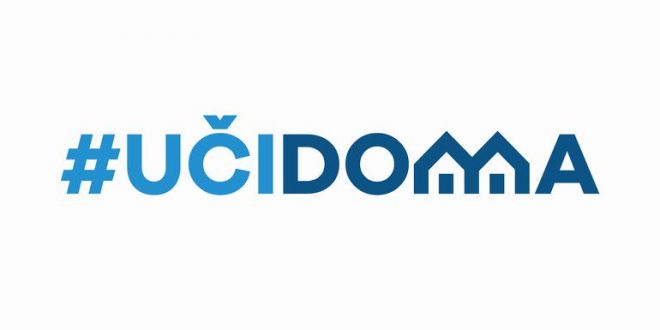 SEDMIČNI PLAN RADA PO PREDMETIMA ZA PERIOD 30.03.2020. – 03.04.2020.RAZRED I PREDMET: Priroda i društvo_____________   NASTAVNIK/CI: Marjana Nikolić, Zdravka Vreteničić, Erdemina Šabotić,                     Jelena Šćepanović, Aleksandra PetkovskiRAZRED I PREDMET: Priroda i društvo_____________   NASTAVNIK/CI: Marjana Nikolić, Zdravka Vreteničić, Erdemina Šabotić,                     Jelena Šćepanović, Aleksandra PetkovskiRAZRED I PREDMET: Priroda i društvo_____________   NASTAVNIK/CI: Marjana Nikolić, Zdravka Vreteničić, Erdemina Šabotić,                     Jelena Šćepanović, Aleksandra PetkovskiRAZRED I PREDMET: Priroda i društvo_____________   NASTAVNIK/CI: Marjana Nikolić, Zdravka Vreteničić, Erdemina Šabotić,                     Jelena Šćepanović, Aleksandra PetkovskiRAZRED I PREDMET: Priroda i društvo_____________   NASTAVNIK/CI: Marjana Nikolić, Zdravka Vreteničić, Erdemina Šabotić,                     Jelena Šćepanović, Aleksandra PetkovskiDANISHODIAKTIVNOSTISADRŽAJ/POJMOVINAČIN KOMUNIKACIJEPONEDELJAK30.03.2020.Objasne promjene na biljkama i životinjama u skladu sa godišnjim dobom (domaće i divlje životinje)Rade zadatke u Udžbeniku Udžbenik, str. 48. i 49.Čovjekove djelatnosti u vezi s određenim vremenskim periodimaViber grupa svakog odjeljenja sa nastavnikom, online sajtovi, YouTubeUTORAK31.03.2020.
-
-
-
-SRIJEDA01.04.2020.
-
-
-
-ČETVRTAK02.04.2020.Objasne promjene na biljkama i životinjama u skladu sa godišnjim dobom (domaće i divlje životinje), povezuju vrijeme i odgovarajuću aktivnostRade zadatak u Udžbeniku na 47. str.Proljeće, listanje, cvjetanje, vjesnici proljećaUdžbenik, str. 46.Viber grupa svakog odjeljenja sa nastavnikom, online sajtovi, YouTube
PETAK03.04.2020.----POVRATNA INFORMACIJA U TOKU SEDMICE